Laporan Riset Desain ini untuk melengkapi tugas-tugas dan memenuhi persyaratan dalam menyelesaikan mata kuliah Riset Desain, jenjang pendidikan Strata 1 (S-1), Program Studi Desain Produk, Fakultas Desain dan Seni Kreatif, Universitas Mercu Buana, Jakarta.Judul Riset Desain	:	Disusun oleh	Nama	:	NIM	:	Program Studi	:	Fakultas	: 	Fakultas Desain dan Seni KreatifTelah diajukan dan dinyatakan LULUS pada Sidang Riset Desain Tanggal _______________.Pembimbing,Nama Dosen PembimbingJakarta, …………………………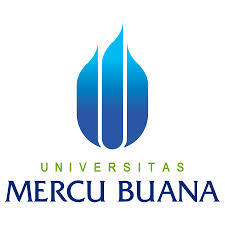 LEMBAR PENGESAHAN LAPORAN RISET DESAINFAKULTAS DESAIN DAN SENI KREATIFUNIVERSITAS MERCU BUANA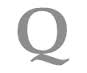 Semester : Tahun Akademik : Mengetahui,Koordinator Riset Desain(Nama Koordinator Riset Desain)Mengetahui,Ketua Program Studi Desain __________(Nama Ketua Program Studi)